PUBLIC MEETING NOTICE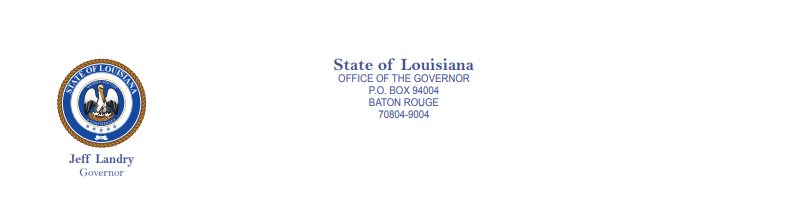 Children’s Cabinet Board MeetingMonday April 8, 2024, 10:00 am – 12:00 pm 4th Floor Press Room, State CapitolAGENDAPresiding, Jolie V. Williamson, ChairDirector of Children’s Programs, Executive Director of Children’s CabinetCall meeting to order					Jolie Williamson						                 Children’s CabinetRoll Call						Michele RabalaisLCTF/CC Exec. AssistantIntroduction of Louisiana Governor Jeff Landry		Jolie WilliamsonChildren’s CabinetApproval of Minutes					Children’s Cabinet MembersCCAB Budget Priority Recommendations		ReShonn Saul							CCAB ChairFormer Commander of NOPD Narcotics			Bruce Little, Cpt.NOPDGeaux Far Louisiana 					Libbie Sonnier, Ph. D.Co-Chair of Geaux Far LA / Executive Director of LA Policy Institute for ChildrenLCTF Grant Proposal Recommendations		Ursula AndersonExecutive Director Louisiana Children’s Trust FundOther Business	Public CommentsAdjournmentZoom Link: https://us06web.zoom.us/j/82083253565?pwd=8UPkKrH6Y3uoVpjziy2mWe6ifi4cQw.1Password: 531904Please contact us at 225-219-4999 if you have any questions.